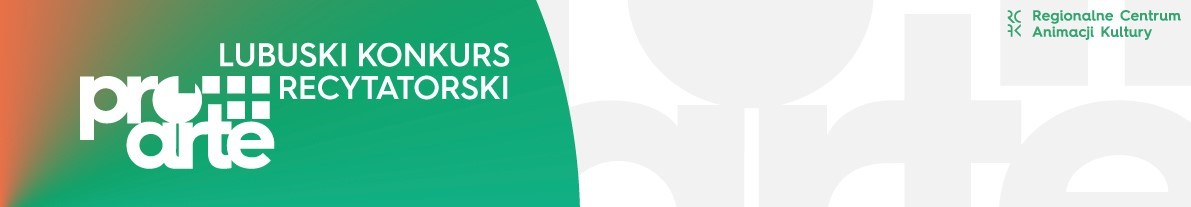 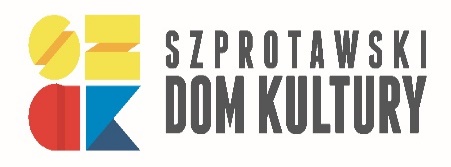 Załącznik 2. Reprezentujący Zgoda na przetwarzanie danych osobowych  Zgodnie z art.6 ust.1 lit. a Rozporządzenia Parlamentu Europejskiego i Rady (UE) 2016/679                             z dnia 27 kwietnia 2016 r. w sprawie ochrony osób fizycznych w związku z przetwarzaniem danych osobowych i w sprawie swobodnego przepływu takich danych oraz uchylenia dyrektywy 95/46/WE (ogólne rozporządzenie o ochronie danych) wyrażam zgodę na przetwarzanie danych osobowych (imię, nazwisko) zawarte                                     w formularzu zgłoszeniowym przez administratora Szprotawski Dom Kultury w Szprotawie, ul. Mickiewicza 1, 67-300 Szprotawa TAK □ NIE □  oraz dodatkowo danych osobowych w postaci: Pani/Pana numer telefonu podanego w karcie zgłoszenia - w celu kontaktu telefonicznego z Pani/Panem w związku z realizacją Lubuskiego Konkursu Recytatorskiego TAK □ NIE □  Pani/Pana adresu e-mail podanego w formularzu zgłoszeniowym zgłoszenia - w celu przesyłania informacji związanych z realizacją Lubuskiego Konkursu Recytatorskiego TAK □ NIE □  wizerunku utrwalonego przez Organizatora Etapu Gminnego – w celu relacjonowania                             i promowania Lubuskiego Konkursu Recytatorskiego TAK □ NIE □  2. Podaję dane osobowe dobrowolnie i oświadczam, że są one zgodne z prawdą. 3. Zapoznałem (-am) się z treścią klauzuli informacyjnej, w tym z informacją o celu                             i sposobach przetwarzania, przechowywania danych osobowych oraz prawie dostępu do treści swoich danych i prawie ich poprawiania. 4.Informacja o prawie do cofnięcia zgody:  W każdej chwili ma Pani/Pan prawo cofnąć zgodę na przetwarzanie powyższych danych osobowych. Cofnięcie zgody nie będzie wpływać na zgodność z prawem przetwarzania, którego dokonano na podstawie Pani/Pana zgody przed jej wycofaniem.  Data i czytelny podpis ............................................................................... 